SEMANA DEL 8 AL 12 DE FEBRERO DEL 2021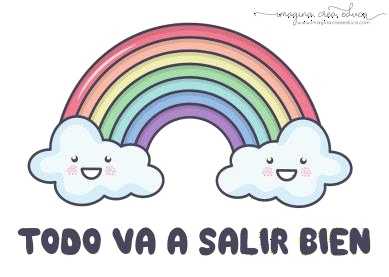 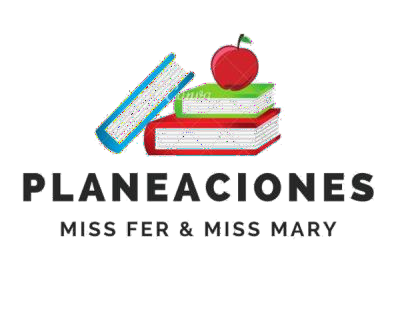 PLAN DE TRABAJOESCUELA PRIMARIA: 	SEXTO GRADOMAESTRO (A): 	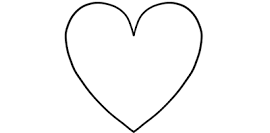 NOTA: es importante que veas las clases por la televisión diariamente para poder realizar tus actividades.Anexo #1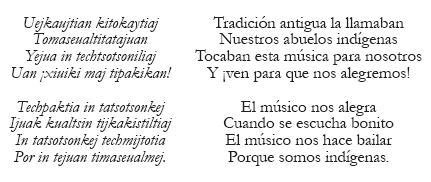 EN EL ESFUERZO ESTA EL ÉXITO!RECONOCEMOS TU ESFUERZO DURANTE ESTA CONTINGENCIA, POR ESO QUEREMOS AGRADECER TU CONFIANZA Y PREFERNCIA.Por favor no distribuyas masivamente este material.MISS FER Y MISS MARY ESTAREMOS ENVIANDO EL PLAN EN FORMATO WORD CADA JUEVES. GRACIAS POR SU COMPRA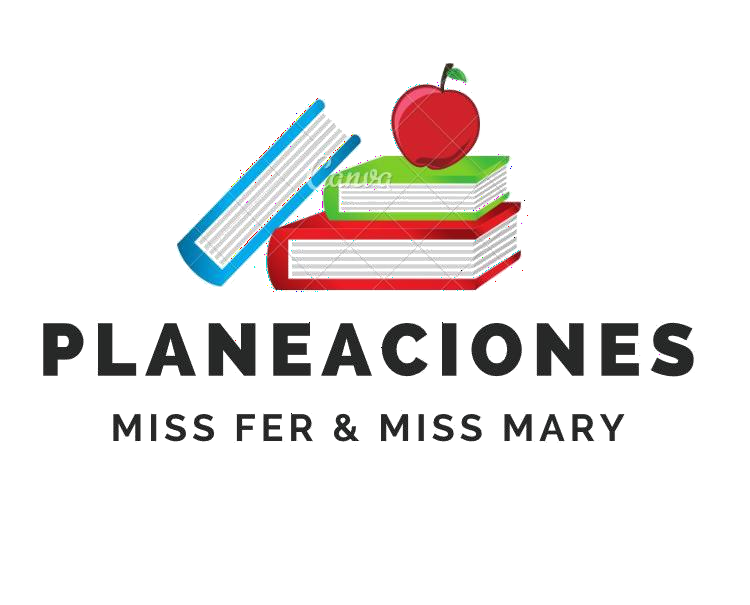 ASIGNATURAAPRENDIZAJE ESPERADOPROGRAMADE TVACTIVIDADESSEGUIMIENTO YRETROALIMENTACIÓNLUNESVida SaludablePromueve acciones para reducir la propagación de enfermedades transmisibles, al identificar los factores de riesgo y protectores de lasalud.¿De qué dependen mis hábitos de limpieza?Realiza un boletín informativo acerca de hábitos de limpieza, el cual deberás compartir con los integrantes de tu familia.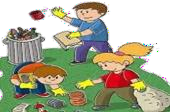 Envía evidencias de tus trabajos al whatsApp de tu maestro (a), tienes hasta las 9:00 p.m de cada día.NOTA: no olvides ponerle la fecha a cada trabajo y tú nombre en la parte de arriba.LUNESEducación SocioemocionalExpresa con respeto y claridad la emoción del enojo ante situaciones adversas que lo provocanAprendo a enojarmeElabora en tu cuaderno una fabula en donde la moraleja exprese el control de la emoción del enojo.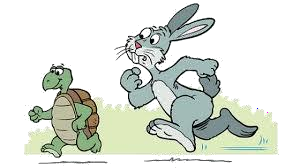 Envía evidencias de tus trabajos al whatsApp de tu maestro (a), tienes hasta las 9:00 p.m de cada día.NOTA: no olvides ponerle la fecha a cada trabajo y tú nombre en la parte de arriba.LUNESLengua maternaUsa notas y diagramas para guiar la producción de un texto.Elaboro un manualCopia en tu cuaderno la siguiente definición de manual:Manual:Es un conjunto de instrucciones prácticas, la cual te indica cómo debemos de manejar o hacer un adecuado uso de alguna cosa. Posteriormente elabora un manual donde especifiques las instrucciones para realizar una receta de cocina de tupreferencia.Envía evidencias de tus trabajos al whatsApp de tu maestro (a), tienes hasta las 9:00 p.m de cada día.NOTA: no olvides ponerle la fecha a cada trabajo y tú nombre en la parte de arriba.LUNESHistoriaReconoce la importancia del espacio geográfico para el desarrollo de las culturas mesoamericanas e identifica las características de los periodosLos habitantes de la tierradel hule: los olmecasLee el tema “Las civilizaciones mesoamericanas” (Preclásico:olmecas) de la página 63 de tu libro de texto y responde las siguientes preguntas en tu cuaderno:¿Quién construyo la primera pirámide de Mesoamérica?¿Cuándo florecía la civilización olmeca?¿Cuál era el arte con estilo único que desarrollaron los olmecas?¿Qué elaboraron?¿Qué permitió la división del trabajo?¿Cuáles fueron los asentamientos más importantes de los olmecas?Envía evidencias de tus trabajos al whatsApp de tu maestro (a), tienes hasta las 9:00 p.m de cada día.NOTA: no olvides ponerle la fecha a cada trabajo y tú nombre en la parte de arriba.LUNESGeografíaDistingue la distribución y la relevancia del patrimonio cultural de la humanidad.Minorías culturales del mundoAnaliza el texto “Las minorías culturales” de las páginas 102 y 103 de tu libro de texto, posteriormente subraya las ideas que consideres más importantes, con ellas realiza un resumen del tema en tu cuaderno.Puedes agregar dibujos para complementar tu trabajo.Envía evidencias de tus trabajos al whatsApp de tu maestro (a), tienes hasta las 9:00 p.m de cada día.NOTA: no olvides ponerle la fecha a cada trabajo y tú nombre en la parte de arriba.ASIGNATURAAPRENDIZAJE ESPERADOPROGRAMADE TVACTIVIDADESACTIVIDADESACTIVIDADESACTIVIDADESSEGUIMIENTO YRETROALIMENTACIÓNMARTESMatemáticasResolución,	mediantediferentes	procedimientos, de problemas que impliquen la noción de porcentaje: aplicación de porcentajes, determinación,	en	casos sencillos, del porcentaje que representa una cantidad (10%,  20%  50%  75%);aplicación de porcentajes mayores que 100%GrandesporcentajesEl abarrotes de Doña María está ofreciendo algunos descuentosen sus productos. Ayuda a realizar la siguiente tabla para ofrecer información de los precios y descuentos a los clientes.El abarrotes de Doña María está ofreciendo algunos descuentosen sus productos. Ayuda a realizar la siguiente tabla para ofrecer información de los precios y descuentos a los clientes.El abarrotes de Doña María está ofreciendo algunos descuentosen sus productos. Ayuda a realizar la siguiente tabla para ofrecer información de los precios y descuentos a los clientes.El abarrotes de Doña María está ofreciendo algunos descuentosen sus productos. Ayuda a realizar la siguiente tabla para ofrecer información de los precios y descuentos a los clientes.Envía evidencias de tus trabajos al whatsApp de tu maestro (a), tienes hasta las 9:00 p.m de cada día.NOTA: no olvides ponerle la fecha a cada trabajo y tú nombre en la parte de arriba.MARTESCiencias naturalesPropone acciones para disminuir la contaminación del aire a partir del análisis de las principales causas y sus efectos en el ambiente y la saludContaminación del aireEscribe en tu cuaderno cinco problemáticas por las cuales se produce la contaminación del aire en tu comunidad, así mismo lasconsecuencias que este tipo de acciones acarrean para el medio ambiente y la salud de la población.Escribe en tu cuaderno cinco problemáticas por las cuales se produce la contaminación del aire en tu comunidad, así mismo lasconsecuencias que este tipo de acciones acarrean para el medio ambiente y la salud de la población.Escribe en tu cuaderno cinco problemáticas por las cuales se produce la contaminación del aire en tu comunidad, así mismo lasconsecuencias que este tipo de acciones acarrean para el medio ambiente y la salud de la población.Escribe en tu cuaderno cinco problemáticas por las cuales se produce la contaminación del aire en tu comunidad, así mismo lasconsecuencias que este tipo de acciones acarrean para el medio ambiente y la salud de la población.Envía evidencias de tus trabajos al whatsApp de tu maestro (a), tienes hasta las 9:00 p.m de cada día.NOTA: no olvides ponerle la fecha a cada trabajo y tú nombre en la parte de arriba.MARTESCiencias naturalesPropone acciones para disminuir la contaminación del aire a partir del análisis de las principales causas y sus efectos en el ambiente y la saludContaminación del aireProblemáticaConsecuenciaEnvía evidencias de tus trabajos al whatsApp de tu maestro (a), tienes hasta las 9:00 p.m de cada día.NOTA: no olvides ponerle la fecha a cada trabajo y tú nombre en la parte de arriba.MARTESCiencias naturalesPropone acciones para disminuir la contaminación del aire a partir del análisis de las principales causas y sus efectos en el ambiente y la saludContaminación del aireEnvía evidencias de tus trabajos al whatsApp de tu maestro (a), tienes hasta las 9:00 p.m de cada día.NOTA: no olvides ponerle la fecha a cada trabajo y tú nombre en la parte de arriba.MARTESCiencias naturalesPropone acciones para disminuir la contaminación del aire a partir del análisis de las principales causas y sus efectos en el ambiente y la saludContaminación del aireEnvía evidencias de tus trabajos al whatsApp de tu maestro (a), tienes hasta las 9:00 p.m de cada día.NOTA: no olvides ponerle la fecha a cada trabajo y tú nombre en la parte de arriba.MARTESCiencias naturalesPropone acciones para disminuir la contaminación del aire a partir del análisis de las principales causas y sus efectos en el ambiente y la saludContaminación del aireEnvía evidencias de tus trabajos al whatsApp de tu maestro (a), tienes hasta las 9:00 p.m de cada día.NOTA: no olvides ponerle la fecha a cada trabajo y tú nombre en la parte de arriba.MARTESCiencias naturalesPropone acciones para disminuir la contaminación del aire a partir del análisis de las principales causas y sus efectos en el ambiente y la saludContaminación del aireEnvía evidencias de tus trabajos al whatsApp de tu maestro (a), tienes hasta las 9:00 p.m de cada día.NOTA: no olvides ponerle la fecha a cada trabajo y tú nombre en la parte de arriba.MARTESCiencias naturalesPropone acciones para disminuir la contaminación del aire a partir del análisis de las principales causas y sus efectos en el ambiente y la saludContaminación del aireEnvía evidencias de tus trabajos al whatsApp de tu maestro (a), tienes hasta las 9:00 p.m de cada día.NOTA: no olvides ponerle la fecha a cada trabajo y tú nombre en la parte de arriba.MARTESLengua maternaElabora	instructivos empleando los modos y tiempos		verbalesadecuados. Adapta el lenguaje para una audiencia determinada.Un diagrama para elaborar mi manualElige un juego de patio y organízalo mediante un diagrama, puedes tomar como referencia el diagrama de la página 80 de tu libro de texto.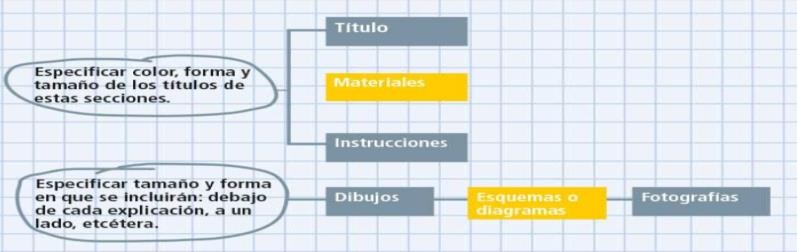 Elige un juego de patio y organízalo mediante un diagrama, puedes tomar como referencia el diagrama de la página 80 de tu libro de texto.Elige un juego de patio y organízalo mediante un diagrama, puedes tomar como referencia el diagrama de la página 80 de tu libro de texto.Elige un juego de patio y organízalo mediante un diagrama, puedes tomar como referencia el diagrama de la página 80 de tu libro de texto.Envía evidencias de tus trabajos al whatsApp de tu maestro (a), tienes hasta las 9:00 p.m de cada día.NOTA: no olvides ponerle la fecha a cada trabajo y tú nombre en la parte de arriba.MARTESHistoriaReconoce la importancia del espacio geográfico parael desarrollo de las culturas mesoamericanas e identifica las  características  de  losperiodos.Turismo histórico: civilizaciónteotihuacanaAnaliza el tema “Clásico: teotihuacanos, mayas y zapotecos” de las páginas 64 y 65 de tu libro de texto. Subraya los aspectos más importantes sobre la civilización teotihuacana,posteriormente organiza las ideas en un cuadro sinóptico el cual deberá llevar el titulo “Civilización teotihuacana”.Analiza el tema “Clásico: teotihuacanos, mayas y zapotecos” de las páginas 64 y 65 de tu libro de texto. Subraya los aspectos más importantes sobre la civilización teotihuacana,posteriormente organiza las ideas en un cuadro sinóptico el cual deberá llevar el titulo “Civilización teotihuacana”.Analiza el tema “Clásico: teotihuacanos, mayas y zapotecos” de las páginas 64 y 65 de tu libro de texto. Subraya los aspectos más importantes sobre la civilización teotihuacana,posteriormente organiza las ideas en un cuadro sinóptico el cual deberá llevar el titulo “Civilización teotihuacana”.Analiza el tema “Clásico: teotihuacanos, mayas y zapotecos” de las páginas 64 y 65 de tu libro de texto. Subraya los aspectos más importantes sobre la civilización teotihuacana,posteriormente organiza las ideas en un cuadro sinóptico el cual deberá llevar el titulo “Civilización teotihuacana”.Envía evidencias de tus trabajos al whatsApp de tu maestro (a), tienes hasta las 9:00 p.m de cada día.NOTA: no olvides ponerle la fecha a cada trabajo y tú nombre en la parte de arriba.ASIGNATURAAPRENDIZAJE ESPERADOPROGRAMADE TVACTIVIDADESSEGUIMIENTO YRETROALIMENTACIÓNMIÉRCOLESCívica y ética en dialogoAnaliza cómo la discriminación y la violencia de género inciden, de manera negativa, en el desarrollo de la igualdad de derechos y oportunidades en la sociedad, y elabora propuestas para contribuir a la construcción de una sociedadcon respeto, igualdad, solidaridad y reciprocidadPor una vida sin violencia hacia las niñas y las mujeresEn tu cuaderno dibuja un corazón grande, y dentro del mismo escribe palabras que representen a la mujer como: amor, madre, cariño, etc.Madre  amigaEnvía evidencias de tus trabajos al whatsApp de tu maestro (a), tienes hasta las 9:00 p.m de cada día.NOTA: no olvides ponerle la fecha a cada trabajo y tú nombre en la parte de arriba.MIÉRCOLESArtesUbica diferentes sitios en donde se presentan artes escénicas (teatro, títeres, danza, artes circenses, acrobacia, clown, magia, malabares y pantomima) para niños en México y otraspartes del mundo.¡A escena! El ritmo de la vida: danza- teatroResponde las siguientes preguntas en tu cuaderno.1.- ¿Alguna vez has presenciado un acto de magia, una función de circo o algunas acrobacias?2.- ¿Qué experiencia tuviste en esa visita? 3.- ¿Consideras ese trabajo importante? 4.- ¿Por qué?Envía evidencias de tus trabajos al whatsApp de tu maestro (a), tienes hasta las 9:00 p.m de cada día.NOTA: no olvides ponerle la fecha a cada trabajo y tú nombre en la parte de arriba.MIÉRCOLESFormación cívica y éticaAnaliza cómo la discriminación y la violencia de género inciden, de manera negativa, en el desarrollo de la igualdad de derechos y oportunidades en la sociedad, y elabora propuestas para contribuir a la construcción de una sociedad con respeto, igualdad, solidaridad y reciprocidad.Combatimos la discriminación y la violencia hacia las niñas y mujeresEn tu cuaderno coloca tu mano y con ayuda del lápiz traza la silueta, dentro de esta escribirás palabras que describan los actos que sufren las mujeres y niñas dentro de la sociedad. Ejemplo: insultos, golpes, discriminación.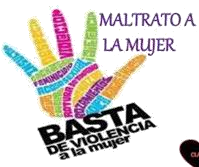 Envía evidencias de tus trabajos al whatsApp de tu maestro (a), tienes hasta las 9:00 p.m de cada día.NOTA: no olvides ponerle la fecha a cada trabajo y tú nombre en la parte de arriba.MIÉRCOLESMatemáticasResolución, mediante diferentes procedimientos, de problemas que impliquen la noción de porcentaje: aplicación de porcentajes, determinación, en casos sencillos, del porcentaje que representa una cantidad (10%, 20% 50% 75%);aplicación de porcentajes mayores que 100%.¿Cuál será el porcentaje?Resuelve el siguiente problema en tu cuaderno.En una tienda de ropa hay una promoción en los artículos marcados con etiqueta roja. Calcula el descuento real de estos productos.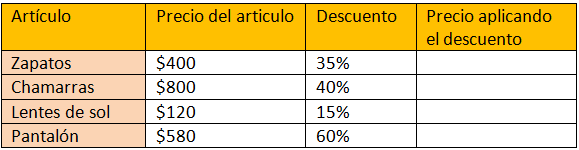 Envía evidencias de tus trabajos al whatsApp de tu maestro (a), tienes hasta las 9:00 p.m de cada día.NOTA: no olvides ponerle la fecha a cada trabajo y tú nombre en la parte de arriba.MIÉRCOLESLengua maternaOrganizainstructivos en un compendio.Un manual de juegos de patio para los más pequeñosElabora 3 diagramas con diferentes juegos de patio, como los que realizaste anteriormente. Posteriormente en una carpeta o algún sobre organiza tu compendio de juegos, no sin antes verificar la ortografía, claridad y orden de las instrucciones y que deben estar dirigidos a alumnos de primer grado.Puedes decorar tu carpeta con dibujos o imágenes.Envía evidencias de tus trabajos al whatsApp de tu maestro (a), tienes hasta las 9:00 p.m de cada día.NOTA: no olvides ponerle la fecha a cada trabajo y tú nombre en la parte de arriba.ASIGNATURAAPRENDIZAJE ESPERADOPROGRAMADE TVACTIVIDADESSEGUIMIENTO YRETROALIMENTACIÓNJUEVESEducación físicaEvalúa su desempeño a partir de retos y situaciones de juego a superar por él, sus compañeros o en conjunto, con el propósito de sentirse y saberse competenteMejora tu desempeñoJuguemos a saltar la cuerdaReta a un familiar a saltar la cuerda, cuenten los saltos que da cada quien, y el que logre dar más será el ganador.Pueden realizar el reto las veces que deseen.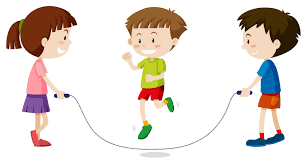 Envía evidencias de tus trabajos al whatsApp de tu maestro (a), tienes hasta las 9:00 p.m de cada día.NOTA: no olvides ponerle la fecha a cada trabajo y tú nombre en la parte de arriba.JUEVESMatemáticasInterpretar y usar información, explícita e implícita, contenidas entablas¿Qué son las tablas de datos?Resuelve en tu cuaderno el desafío matemático #33 “Alimento nutritivo” de la páginas 62, 63, 64 y 65 de tu libro de texto.Envía evidencias de tus trabajos al whatsApp de tu maestro (a), tienes hasta las 9:00 p.m de cada día.NOTA: no olvides ponerle la fecha a cada trabajo y tú nombre en la parte de arriba.JUEVESGeografíaDistingue la distribución y la relevancia del patrimonio cultural de la humanidad.Patrimonio cultural de la humanidadResuelve la actividad sobre las minorías culturales y la discriminación a las mismas, página 104 de tu libro de texto de geografía.Envía evidencias de tus trabajos al whatsApp de tu maestro (a), tienes hasta las 9:00 p.m de cada día.NOTA: no olvides ponerle la fecha a cada trabajo y tú nombre en la parte de arriba.JUEVESLengua maternaParticipa en ladefinición de los formatos textuales paraconservar informaciónAprendo a organizar informaciónBusca una noticia de tu interés, ya sea en internet, en periódicos o revistas, con ella deberás organizar la información mediante un mapa conceptual, cuadro sinóptico o resumen. (elige uno de los 3) 1.- resumen2.- cuadro sinóptico3.- mapa conceptualEnvía evidencias de tus trabajos al whatsApp de tu maestro (a), tienes hasta las 9:00 p.m de cada día.NOTA: no olvides ponerle la fecha a cada trabajo y tú nombre en la parte de arriba.JUEVESCiencias naturalesPropone acciones para disminuir la contaminación del aire a partir del análisis de las principales causas y sus efectos en el ambiente y la salud.Contribuyo a prevenir la contaminación del aireConforme a las problemáticas y consecuencias que elaboraste anteriormente, ahora escribe en tu cuaderno cinco propuestas para solucionar estos problemas. Una vez culminado realiza un dibujo que transmita el sentimiento de promover el cuidado del medio ambiente y no provocar la contaminación del aire.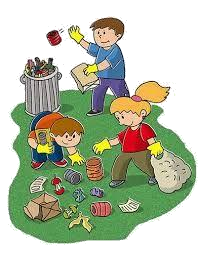 Envía evidencias de tus trabajos al whatsApp de tu maestro (a), tienes hasta las 9:00 p.m de cada día.NOTA: no olvides ponerle la fecha a cada trabajo y tú nombre en la parte de arriba.ASIGNATURAAPRENDIZAJE ESPERADOPROGRAMADE TVACTIVIDADESSEGUIMIENTO YRETROALIMENTACIÓNVIERNESVida saludablePropone alternativas de actividades físicas que puede practicar dentro y fuera de la escuela para su bienestar.¿Qué tan sedentarios somos?Organiza en tu cuaderno una descripción de tus actividades del día anterior, desde que despiertas hasta que te acuestas a dormir, especificando el horario en que lo realizas.Posteriormente escribe en tu cuaderno dos actividades físicas que puedes realizar dentro y fuera de la escuela.Envía evidencias de tus trabajos al whatsApp de tu maestro (a), tienes hasta las 9:00 p.m de cada día.NOTA: no olvides ponerle la fecha a cada trabajo y tú nombre en la parte de arriba.VIERNESMatemáticasInterpretar y usar información, explícita eimplícita, contenidas en tablasAlimento nutritivoResuelve el desafío #34 “Nuestro país” de las páginas 66, 67, 68, 69 y 70 de tu libro de texto.Envía evidencias de tus trabajos al whatsApp de tu maestro (a), tienes hasta las 9:00 p.m de cada día.NOTA: no olvides ponerle la fecha a cada trabajo y tú nombre en la parte de arriba.VIERNESArtesDistingue las características principales de las técnicas elegidas y las utiliza con fines expresivos.Tonana. El canto en lengua indígenaCopia en tu cuaderno el siguiente poema escrito en náhuatl y en español, intenta recitárselo a los miembros de tu familia.Anexo #1Envía evidencias de tus trabajos al whatsApp de tu maestro (a), tienes hasta las 9:00 p.m de cada día.NOTA: no olvides ponerle la fecha a cada trabajo y tú nombre en la parte de arriba.VIERNESEducación socioemocionalFortalece la comunicación asertiva para regularel enojo y resolver un conflicto dentro de su comunidad.Di al mundo lo que quieresResponde en tu cuaderno las siguientes preguntas: 1.- ¿Qué te hace enojar?2.- ¿Recuerdas alguna situación en donde no controlaste tu enojo? 3.- ¿Qué consecuencias tuvo?4.- ¿Qué puedes hacer para controlarte ante esos momentos difíciles?Envía evidencias de tus trabajos al whatsApp de tu maestro (a), tienes hasta las 9:00 p.m de cada día.NOTA: no olvides ponerle la fecha a cada trabajo y tú nombre en la parte de arriba.